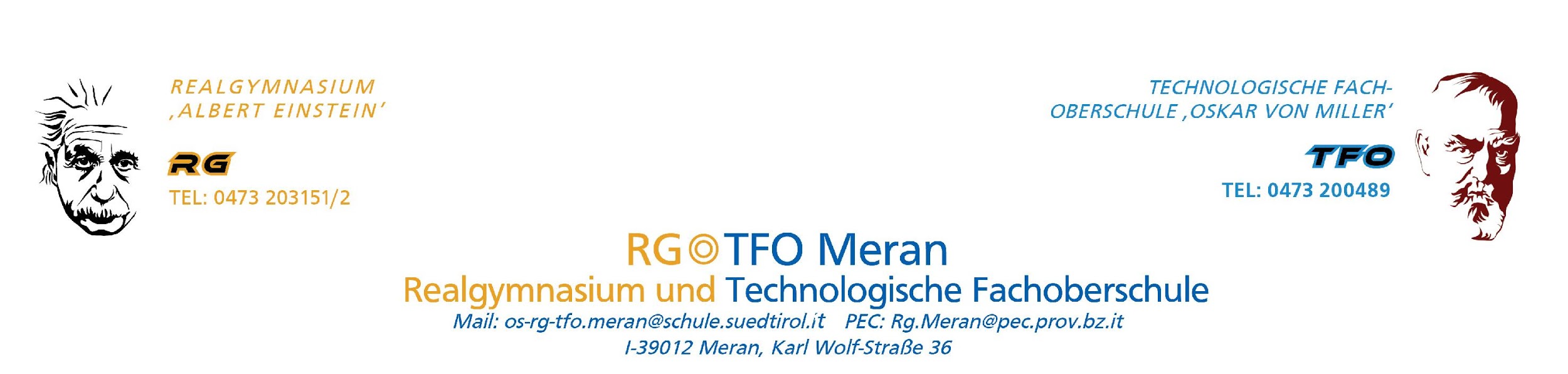 ELTERN- und SCHÜLERRAT – Schuljahr 2019/2020TECHNOLOGISCHE FACHOBERSCHULEKlasseElternvertreter/innenName Sohn/TochterSchülervertreter/innen1ATFOMaboni SoniaBignozzi NoèPrünster Moritz1ATFODal Lago ClaudiaSiebenförcher MaximilianBignozzi Noè1ATFOEvtl.Ersatz: Greif BarbaraPrünster MoritzErsatz: Bihari Kevin Tamas1ATFOEvtl.Ersatz: Spada PatrickSpada DavidErsatz: Winkler Paul1BTFOEgger PetraGebhard ChristianUnterweger Gabriel1BTFOGamper Georg Camper ClemensGebhard Christian1BTFOErsatz: Mair Emil Bertrand1CTFOVerdorfer ChristianVerdorfer PatrikPfeifer Felix1CTFOFreund MarionSalchner TobiasPichler Lorenz1CTFOEvtl.Ersatz: Baumgarnter MathildePichler LorenzErsatz: Haller Manuel1CTFOEvtl.Ersatz: Drescher MonikaDrescher De p. Yannic1DTFOKnoll SilkeSaccoman SimonLaimer Simon1DTFOStuppner ErikaPedross JuriSaccoman Simon1DTFOEsatz: Thaler Alexander2ATFOMoriggl EvelyneMulser HannesMatzoll Christoph2ATFOGruber VerenaNock PaulMulser Hannes2BTFOHafner AnnelieseSabbadini YariTirapelle Simon2BTFOEccli BirgitTrirapelle SimonSchötzer Markus2CTFOGögele KarlGögele IvandroWielander Lukas2CTFOGorfer LeoGorfer JuriGorfer Juri3ABWGruber ChristineInnerhofer MartinZöggeler Patrick3ABWSchmidt MonikaOberjakober ClaudiaSchnitzer Lukas3ABWErsatz: Hofer Noah3BBWKofler MarkusKofler GabrielTröbinger Laura3BBWTrafoier SilkePircher ManuelKollmann Thomas3BBWEvtl.Ersatz: Laner UlrikeKröss LiaErsatz: Kuppelwieser Max3BBWErsatz: Pfattner Cristof3AELPöhl EstherPöhl MatthiasLanthaler Francesco3AELNicolussi DagmarCapone FelixPöhl Matthias3AELErsatz: Platzgummer Stefan3AELErsatz: Locher Samuel3BELGrüner MarialuiseGamper DavidKuen Patrick3BELKienzl MariaPöder HannesPichler Lorenz3BELErsatz: Laimer Stephan3BELErsatz: Bergamo Ivan3CELRitsch MargitStrohmer LukasAuer Andreas3CELGötsch MarionHochkofler TobiasSchönthaler Moritz3CELEvtl.Ersatz: Ladurner GabrieleKlotz StefanErsatz: Weger Sebastian4ABWPichler PetraPichler HannesWiedmer Leoni4ABWErb ManfredErb SamuelSchwarz Tobias4AELRitsch HerbertRitsch Julian Ausserer Alex   4AELMisic SladjanaLatschrauner FilipLobis Michael4BELTomasi VirginiaGross PatrickHütter Jonas4BELTschurtschenthaler OliverAuer T. Raphael + IsaakDelago Aaron5abwKaserbacher ChristianKaserbacher MartinRass Fabian5abwSilgoner VivianMedina Sevilla JonathanUnterweger Noah5bbwDubis HeidiCzaloun PaulPichler Florian5bbwSchnitzer NorbertSchnitzer Alexander  Kollmann Johannes5aelKröss EvelynPircher HannesMairhofer Patrick Josef5aelGanthaler HansGanthaler GabrielFauster Andreas5belAndergassen SabineParis AlexanderMair Laurin  5bel--------Walter Jonas Kilian